Block Notes n. 9, aprile 2022Dipartimento Welfare e nuovi diritti della Cgil Lombardia A cura di M. Vangi, L. Finazzi, M. Vespa In questo numeroDalle Agenzie di stampa nazionaliRicetta dematerializzata. Ecco l’ordinanzaTamponi. Farmacie lombarde mantengono prezzo di 15 euroGenoma umano. Su Science lo studio con la mappa completa Pnrr. La vera sfida del territorio è curare il paziente a casaCovid. A fine 2021 carica virale in acque reflue a Milano simile al 2020 Lombardia. Anaao contro cambio codici PS: non è di questo che abbiamo bisognoGiornata mondiale della salute 2022Tossicodipendenze. Il nuovo Rapporto del Ministero della SaluteCovid. Oggi possiamo convivere con il virus, perché abbiamo i vacciniEvento nascita. L’importanza delle prime 6 settimane dopo il parto Pnrr e cronicità, quale futuro per il Ssn? Covid. Durante il lockdown sintomi depressione per 5 persone su 10 Covid. In arrivo 600 mila multe per i no vax over 50Covid. In Lombardia multe in arrivo a 90mila over50 non vaccinati  Medicina generale in Lombardia. Siamo a una svolta?Def 2022. Per la sanità spesa in diminuzione dal 2023 con lieve rialzo nel 2025 Quarta dose. Ministero Salute, Aifa, Iss e Css hanno deciso Fondi sanitari. Giro d’affari da oltre 3 mld. Demografia. Istat: nel 2021 calano i residenti che scendono sotto i 59 mln Covid. La Corte Costituzionale: quarantena obbligatoria non viola la libertà personaleAssistenza primaria. Come funziona in Germania, UK, Francia, Spagna, Svezia e Italia Campagna vaccinazione Covid Covid. Oms: è ancora un’emergenza sanitaria globale Family act. Con il via libera del Senato il provvedimento è leggeCovid. Commissione d’inchiesta del Consiglio regionale Lombardia assolve la Regione Covid. Studio Iss: in Italia grazie a vaccini evitati 8 milioni di casi e 150mila mortiCovid. Studio su Nature stronca il modello svedeseMortalità in eccesso. Nella Ue resta stabile attorno al 7%. In Italia è al 4,8%Se si perde la dimensione sociale della saluteEcco le nuove linee guida per il fascicolo sanitario elettronico Riforma Irccs. Ecco le proposte delle RegioniSangue e plasma. Pronto per la Stato Regioni il Programma nazionale 2022 Aifa. Sicurezza vaccini Covid Una casa di cura non può partecipare ad una società che ha la titolarità di una farmacia Epatite sconosciuta tra i bambini. Cresce allarme in Europa Consiglio di Stato: legittimo vendere EllaOne senza prescizione, anche alle minorenniDm 71. Il Governo va avanti da solo dopo la mancata intesa con le Regioni Fnomceo. Medici stanchi e stressati, rapporto di fiducia con i pazienti compromessoIl Manifesto dei medici italiani: le 20 richieste per cambiare la sanità e la professioneLa grande fuga dagli ospedali del Ssn. Lo studio Anaao AssomedCovid. Oms segnala ulteriore rallentamento di nuovi casi e decessi a livello mondiale Istat. Rapporto Bes 2021Ambiente e salute. Sì all’approccio “One Health” e “Planetary Health” Oss. Cgil, Cisl e Uil sollecitano incontro con Regioni e Governo per definizione profilo Giornata nazionale per la Salute della DonnaTelemedicina e assistenza domiciliare. Ecco le nuove linee guidaEpatite sconosciuta tra i bambini. L’Iss fa il punto della situazioneDepressione e Covid. Studio Iss: aumentati i sintomi durante i periodi di lockdown Covid. Commissione UE: insistere su vaccinazioni ma stop ai test di massa Regioni. Tra vaccini anti Covid, inflazione e costi energia i soldi non bastano Salute mentale. Le nuove linee d’indirizzo per il potenziamento dei DsmFascicolo sanitario elettronico. Dalla Stato-Regioni semaforo verde alle nuove linee guidaSpecializzazioni. Anaao Giovani:  La formazione specialistica in EuropaMedici di famiglia e pediatri. Da Stato-Regioni ok alle due convenzioni In Europa sempre il tasso di fertilità scende all’1,5. Italia terz’ultima con 1,24 nati Aspettativa di vita. Nella Ue quasi un anno in meno nel 2020 per colpa del Covid Covid. La circolare su uso mascherina FFP2 nella PAVia libera dalla Conferenza Stato Regioni al Bonus psicologoDalle agenzie di stampa nazionali:Da “Quotidiano Sanità” Dalla Newsletter del 1° aprile 2022Ricetta dematerializzata. Prorogata fino al 31 dicembre la possibilità d’inviare il promemoria via sms o telefono. Le indicazioni per i medici e le farmacie. Ecco l’ordinanzaArriva l’atteso provvedimento che estende fino alla fine dell’anno la possibilità da parte del medico di inviare il promemoria con il numero di ricetta via mail, sms, whatsapp o anche al telefono. Ecco tutte le modalità specificate per i medici e le farmacie nell’ordinanza della Protezione civile. Leggi tutto. Link al testo dell’ordinanza. Tamponi. Farmacie lombarde mantengono prezzo di 15 euroNelle 1.800 farmacie lombarde, circa il 60% del totale, impegnate in questi mesi a somministrare i test rapidi, non scatterà una corsa agli aumenti. Federfarma: "Tenuto conto dell’importanza che il servizio di esecuzione dei test antigenici riveste ancora in questa fase temporale, per poter svolgere in sicurezza le diverse attività sociali e lavorative, riteniamo fondamentale continuare a renderlo accessibile a tutta la popolazione al costo di 15 euro". Leggi tutto. Genoma umano. Su Science lo studio con la mappa completa che svela l’8% ancora mancantedi Will DunhamPubblicato ieri sulla rivista americana il primo genoma umano completo, colmando così le lacune rimanenti e offrendo nuove promesse nella ricerca di indizi sulle mutazioni che causano malattie e sulla variazione genetica tra i 7,9 miliardi di persone nel mondo. Leggi l’articolo. Pnrr. La vera sfida del territorio è curare il paziente a casaQuando si parla di Pnrr, si pensa anzitutto a Case di Comunità e Ospedali di Comunità. Ma queste sono “solo” le due principali novità strutturali, mentre il fulcro della riforma del territorio sarà soprattutto di tipo organizzativo, e l’assistenza domiciliare la sfida più ambiziosa. Un ambito su cui giocherà un forte ruolo anche la partnership pubblico/privato. Se ne è parlato nell’ultima puntata di SaniTask con D’Amore (Fiaso), Lanzetta (Anmdo), Mennini (Sihta), Da Col (Card), Magnocavallo (Fnopi) e Murzi (Alfasigma). Leggi l’articolo.Dalla Newsletter del 4 aprile 2022Covid. A fine 2021 carica virale in acque reflue a Milano simile al 2020, ma grazie ai vaccini abbattuti decessi e ospedalizzazioni. Lo studioLe analisi elaborate dall’Istituto Mario Negri, dall’Università Statale di Milano e dalla Regione Lombardia, pubblicate su Jama, mostrano come a novembre 2021 la carica virale nelle acque reflue di Milano fosse simile a quella di novembre 2020, nonostante il numero di positivi e ospedalizzati nel 2021 fosse molto inferiore. L’analisi delle acque reflue consente infatti di capire la reale circolazione del virus anche rispetto agli asintomatici sfuggiti ai bollettini. Per i ricercatori “i vaccini sono stati fondamentali nel prevenire le forme sintomatiche e gravi della malattia”. Leggi l’articolo. Link allo studio. Lombardia. Anaao contro cambio codici PS: “Non è di questo che abbiamo bisogno”Per il sindacato il focus che andrebbe fatto per ottenere un effettivo miglioramento dell’organizzazione delle strutture sanitarie “non è sulla tavolozza cromatica dei Pronto Soccorso, bensì sulle risorse di cui gli stessi PS sono dotati, sulla necessaria, ma mancata, valorizzazione del personale sanitario che opera in queste strutture e su una riorganizzazione della rete ospedaliera che punti all’efficienza”. Ma il governo regionale “è sordo”. Leggi tutto. Giornata mondiale della salute 2022. Oms: “Salvare il pianeta per salvare la nostra salute”Ogni anno si stimano 13 milioni di decessi nel Mondo provocati da cause ambientali evitabili e ogni minuto 13 persone perdono la vita per colpa dell’inquinamento dell’aria. L’Oms lancia le sue tre sfide globali: "Siamo in grado di reimmaginare un mondo in cui aria, acqua e cibo puliti siano a disposizione di tutti? Dove le economie sono focalizzate sulla salute e sul benessere? Dove le città sono vivibili e le persone hanno il controllo sulla propria salute e sulla salute del pianeta?" Leggi. Tossicodipendenze. Nel 2020 a causa della pandemia lieve calo delle persone assistite. Ma -23% ricoveri e -30% accessi in Pronto soccorso. Il nuovo Rapporto del Ministero della SaluteL’eroina rimane la sostanza primaria più usata dall’insieme degli utenti in trattamento. Circa l’86% dei pazienti totali sono di genere maschile con un rapporto di 1 femmina ogni 6 maschi. I pazienti in trattamento sono prevalentemente di nazionalità italiana (91,3%). Per gli utenti totali le classi di età più frequenti sono quelle comprese tra i 35 e i 54 anni. Leggi l’articolo. Link al rapporto. Covid. In 14 giorni quasi un milione di nuovi contagi con una media di quasi 70mila casi al giorno. Ma oggi possiamo convivere con il virus, perché abbiamo i vaccini. RicordiamoceloIl rapporto epidemiologico settimanale dell’Iss sull’andamento della pandemia registra una lieve discesa dell’incidenza ma anche una sostanziale stabilità dei nuovi contagi con numeri ancora molto elevati. Poco più di un anno fa, con questi numeri, avremmo chiuso tutto ma oggi possiamo tornare a una vita quasi del tutto normale. E non perché l’ha deciso una legge ma perché ce lo permette il vaccino. Leggi l’articolo. Link al rapporto dell’Iss.Dalla Newsletter del 5 aprile 2022Evento nascita. L’importanza delle prime 6 settimane dopo il parto: dall’Oms arrivano 63 raccomandazioni per operatori e genitoriQuesto periodo post natale, sottolinea l’Oms, è un momento critico durante il quale è importante attuare interventi idonei e appropriati per garantire la sopravvivenza neonatale e materna e per sostenere un sano sviluppo del bambino, nonché il recupero e il benessere psicofisico generale della madre. In tutto il mondo, attualmente, più di 3 donne e bambini su 10 non ricevono assistenza postnatale nei primi giorni dopo la nascita, il periodo in cui si verifica la maggior parte dei decessi materni e infantili. Leggi l’articolo. Pnrr e cronicità, quale futuro per il Ssn? Nel National Summit di Sics presentato il Quaderno di Quotidiano Sanità dedicato al temaUna giornata di confronto ispirata dal Quaderno n. 36 di Quotidiano Sanità per fare il punto sul Pnrr e su tutti gli atti collegati, dal DM71 al Piano nazionale cronicità. Ospiti del National Summit promosso da Sics sono stati Pisanti (consulente Ministero della Salute), Natale (Your Business Partner), Cosso (Cittadinanzattiva), Verì (Regione Abruzzo), Razza (Regione Sicilia), Avaltroni (Galapagos), le senatrici Boldrini e Rizzotti e l’onorevole Carnevali, Petralia (Fiaso), Pani (Sifo) e Volpe (Card). Leggi tutto. Link al Quaderno.Dalla Newsletter del 6 aprile 2022Covid. Iss-Università Padova: “Durante il lockdown sintomi depressione per 5 persone su 10, giovani e donne i più colpiti”Appena pubblicata dalla rivista Bmj Open la survey cui hanno risposto 5008 persone, di età media 37 anni e in prevalenza donne (63%). Durante il lockdown l’88,6% delle persone sopra i 16 anni ha sofferto di stress psicologico e quasi il 50% di sintomi di depressione. Leggi l’articolo. Dalla Newsletter del 7 aprile 2022Covid. In arrivo 600 mila multe per i no vax over 50Le `lettere´ inviate dall’Agenzia Entrate-Riscossione in questi giorni sono al momento delle ‘comunicazioni di avvio del procedimento sanzionatorio’. Quindi non richiedono subito un pagamento. Come previsto dalla legge, invece, il destinatario ha 10 giorni di tempo per comunicare alla propria Asl competente eventuali motivi di esenzione dal vaccino. Leggi tutto. Covid. In Lombardia multe in arrivo a 90mila over50 non vaccinati  La regione ricorda che “coloro che intendono comunicare l’eventuale certificazione relativa al differimento o all’esenzione dell’obbligo vaccinale, o altre ragioni di assoluta e oggettiva impossibilità” alla vaccinazione, possono rivolgersi, entro 10 giorni dalla ricezione della comunicazione di avvio del procedimento sanzionatorio, alle ASST territorialmente competenti per residenza anagrafica. Leggi tutto. Medicina generale in Lombardia. Siamo a una svolta?Gentile Direttore, l’ACN 2016-2018 ha recepito, pur con dieci anni di ritardo, le forme organizzative previste dalla riforma Balduzzi del 2012, in particolare le Aggregazioni Funzionali Territoriali (AFT) a cui l’ACN demanda due funzioni: - la condivisione di percorsi assistenziali, strumenti di valutazione della qualità assistenziale, linee guida, audit e strumenti analoghi; - l’assistenza per l’intero arco della giornata e per sette giorni alla settimana ad una popolazione non superiore a 30.000 abitanti coinvolgendo tutti i medici dell’assistenza primaria, vale a dire MMG e MCA. Nel testo dell’ACN non vi sono riferimenti espliciti al PNRR ma è chiaro che il suo impianto fa riferimento alla ristrutturazione della medicina territoriale, promossa dalla Missione 6 del recovery found italiano con le Case e gli Ospedali di Comunità. La situazione delle AFT sul territorio è piuttosto disomogenea, come dimostra l’indagine del 2018 sull’applicazione della Balduzzi. Leggi tutto. Dalla Newsletter del 8 aprile 2022Def 2022. Per la sanità spesa in diminuzione dal 2023 con lieve rialzo nel 2025. Il rapporto con il Pil passa dal 7% del 2022 al 6,2% del 2025Il Mef ha pubblicato oggi i testi integrali del Documento di economia e finanza approvato mercoledì scorso dal Governo. Per l’anno in corso la spesa stimata a fine anno è di 131.710 milioni di euro, più alta del 3% rispetto al 2021. Nel triennio 2023-2025, la spesa sanitaria è prevista decrescere a un tasso medio annuo dello 0,6 per cento; nel medesimo arco temporale il PIL nominale crescerebbe in media del 3,8%. Leggi tutto.Quarta dose. Ministero Salute, Aifa, Iss e Css hanno deciso: “Solo a over 80, ospiti Rsa e persone fragili della fascia 60-79 anni”Lo chiarisce una nota comune sottolineando che il richiamo (quarta dose) è previsto per le persone che abbiano compiuto o superato gli 80 anni di età, per gli ospiti delle Rsa e per coloro i quali siano inseriti nelle categorie a rischio e abbiano un’età compresa tra i 60 e i 79 anni. Verranno utilizzati solo i vaccini a mRna di Pfizer e Moderna. Queste indicazioni non si applicano ai soggetti che hanno contratto l’infezione da Sars-Cov-2 dopo la prima vaccinazione di richiamo. Leggi tutto. Link alla circolare. Fondi sanitari. Giro d’affari da oltre 3 mld. Ministero: “Nel 2020 sono 318 gli iscritti all′Anagrafe”Negli ultimi tre anni il numero dei fondi attestati dall’Anagrafe ha avuto un progressivo, seppur lieve, incremento passando da 311 dell’anno 2018 a 318 del 2020. Leggi l’articolo. Link al report. Demografia. Istat: “Nel 2021 calano i residenti che scendono sotto i 59 mln. Nascite mai così basse: 399 mila. Covid ha causato 59 mila decessi”Pubblicati dall’Istat i nuovi indicatori demografici 2021 dopo che il mese scorso era stata lanciata una preview. Natalità al minimo storico, mortalità alta ma in calo sul 2020: 7 neonati e 12 decessi per mille abitanti. Età media della popolazione in rialzo: 46,2 anni al 1° gennaio 2022. Dopo il calo del 2020 torna a crescere la speranza di vita (82,4 anni in media). Il numero medio di figli per donna si attesta nel 2021 a 1,25 figli per donna, dunque in lieve rialzo rispetto all’1,24 del 2020, ma sale a 32,4 anni l’età media delle donne al primo figlio. Leggi l’articolo. Link al report. Dalla Newsletter dell’11 aprile 2022Covid. La Corte Costituzionale: “Quarantena obbligatoria non viola la libertà personale”"La quarantena obbligatoria e le relative sanzioni penali, così come regolate dalle disposizioni impugnate, incidono sulla sola libertà di circolazione. Non comportano alcuna coercizione fisica, sono disposte in via generale per motivi di sanità e si rivolgono a una indistinta pluralità di persone, accomunate dall’essere positive al virus trasmissibile ad altri per via aerea", così la Consulta in risposta a un quesito posto dal Tribunale di Reggio Calabria. Leggi tutto. Dalla Newsletter del 12 aprile 2022Assistenza primaria. Come funziona in Germania, UK, Francia, Spagna, Svezia e Italia. Sfide comuni ma diversi modelli di governanceStrade diverse quelle adottate dai sei Paesi europei come rilevato in uno studio di Agenas. Il Mmg ha un ruolo primario, affiancato spesso dagli infermieri ma tutti puntano allo sviluppo di équipe multiprofessionali e multidisciplinari. Nessun modello sembra risentire delle modalità contrattuali. In ogni caso solo in Spagna i Mmg sono dipendenti pubblici. A rapporto dipendente anche in Svezia ma sia pubblici che privati. Negli altri Stati sistema misto: liberi professionisti o dipendenti di strutture multidisciplinari come in Francia e Gran Bretagna, ma con modalità di ingaggio differenti. Leggi l’articolo. Link alla ricerca. Campagna vaccinazione Covid. Coro unanime da Css, Aifa e Ministero: “Dobbiamo continuare con terza dose a chi non l’ha ancora fatta e quarta dose a over 80, Rsa e fragili. E in autunno nuova vaccinazione di massa ma forse limitata agli over 50 o agli over 60”Conferenza stampa con Locatelli, Magrini e Rezza per promuovere il proseguimento della campagna vaccinale. Raccomandato il ricorso alla terza dose a quei 4 milioni di italiani che ancora non l’hanno ricevuta, oltre alla dose booster per quei soggetti immunodepressi. Quanto alla campagna vaccinale del prossimo autunno, dovrebbero essere utilizzati vaccini adattati alle nuove varianti. Magrini ha poi confermato le indiscrezioni di stamattina sul via libera di Aifa alla prescrivibilità degli antivirali contro il Covid dal medico di famiglia e alla loro distribuzione in farmacia. Leggi tutto. Dalla Newsletter del 13 aprile 2022Covid. Oms: “È ancora un’emergenza sanitaria globale”. Superati ieri i 500 milioni di casi con 6,2 milioni di morti. “Vaccinare almeno il 70% della popolazione mondiale entro luglio”Si è riunito oggi a Ginevra per l’undicesima volta dall’inizio della crisi il Comitato di esperti per l’emergenza Covid dell’Oms. Aggiornate le 11 raccomandazioni internazionali per non allentare la presa sulle misure di contenimento base. Il Comitato ha convenuto all’unanimità che la pandemia costituisce ancora un evento straordinario che continua a incidere negativamente sulla salute delle popolazioni di tutto il mondo e che pone un rischio continuo di diffusione internazionale e interferenza con il traffico internazionale e che richiede ancora oggi una risposta internazionale coordinata. Leggi l’articolo. Family act. Con il via libera del Senato il provvedimento è legge. Ecco tutte le agevolazioni per genitori e figliIl pacchetto di misure approvato in via definitiva dal Parlamento ha lo scopo di promuovere la genitorialità, valorizzare la crescita dei bambini, promuovere l’autonomia dei giovani e l’armonizzazione tra lavoro e famiglia. Dall’assegno unico e universale (già in vigore) ai congedi parentali di maternità e di paternità rafforzati, fino alle detrazioni fiscali per le spese legate all’istruzione universitaria e misure di sostegno alle famiglie con contributi destinati a coprire il costo delle rette per i servizi educativi per l’infanzia. Leggi l’articolo. Link al testo. Covid. Commissione d’inchiesta del Consiglio regionale Lombardia assolve la Regione. Ma le Opposizioni non sono d’accordo: “Difesa fa acqua da tutte le parti”Nella Relazione conclusiva di maggioranza approvata, si rileva che “Regione Lombardia ha operato attivamente, instancabilmente e con ogni mezzo a propria disposizione per contrastare il deflagrare di un evento sconosciuto e inatteso”. Ma per le opposizioni “la difesa d’ufficio della maggioranza di Fontana e Gallera fa acqua da tutte le parti” e “la mancanza di migliaia di documenti, colpevolmente non forniti, non hanno permesso di rispondere fino in fondo alla domanda di verità e giustizia che veniva dalle persone”. Contestata anche l’assenza di Fontana e Moratti in Aula. Leggi tutto. Link alla relazione. Covid. Studio Iss: “In Italia grazie a vaccini evitati 8 milioni di casi e 150mila morti”Complessivamente, durante il periodo analizzato, sono stati evitati circa 8 milioni di casi, oltre 500.000 ricoveri, oltre 55.000 ricoveri in terapia intensiva e circa 150.000 decessi. La distribuzione degli eventi evitati non è stata omogenea durante il periodo studiato. Nella prima metà del 2021, a causa della bassa copertura vaccinale, il numero di eventi evitati è stato limitato, mentre nella seconda metà del 2021 e nel mese di gennaio 2022 si stima che la vaccinazione abbia evitato più della metà degli eventi attesi. Leggi l’articolo. Link allo studio. Covid. Anziani lasciati morire, uso mascherine scoraggiato e dati manipolati. Studio su Nature stronca il modello svedeseNel corso del 2020 la Svezia arrivò a registrare tassi di mortalità superiore di ben “dieci volte" rispetto alla vicina Norvegia. Dallo studio che ha tentato di indagare le ragioni di questa discrepanza sono emerse molte ombre sulle mancate cure salvavita nei confronti di anziani e pazienti con comorbidità. Il ricorso alle mascherine è stato "attivamente scoraggiato o non permesso". Non sono mancate accuse di “insabbiamento e manipolazione dei dati” nei confronti delle autorità svedesi. Un approccio, questo, ritenuto "moralmente, eticamente e scientificamente discutibile". Leggi tutto. Dalla Newsletter del 14 aprile 2022Mortalità in eccesso. Nella Ue (febbraio 2022) resta stabile attorno al 7%. In Italia è al 4,8%I dati rilevati da Eurostat che certifica il calo delle morti in eccesso registrato a partire da gennaio di quest’anno. A dicembre 2021 i morti in eccesso erano il 23% del totale. In Italia la situazione appare ora migliore rispetto alla media con un eccesso di mortalità del 5,5% a gennaio sceso ulteriormente al 4,8% a febbraio. Leggi l’articolo. Se si perde la dimensione sociale della saluteServe un salto di qualità o per usare un termine desueto una rivoluzione culturale che riprenda quella nobile tradizione, fatta di cultura, partecipazione e lotte sociali che aveva portato alla nascita del nostro Servizio sanitario nazionale nel 1978 e che col tempo è stata sostituita da una visione esclusivamente biologica della salute. Leggi l’articolo. Dalla Newsletter del 15 aprile 2022Tutta la nostra salute in un clic. Ecco le nuove linee guida per il fascicolo sanitario elettronico: dalla verifica delle diagnosi e delle terapie al pagamento delle visite e alla telemedicinaArrivano sul tavolo delle Regioni sia le indicazioni tecniche che un decreto con cui vengono indicati i target da raggiungere per ottenere le risorse (in totale 610 mln). Ma il nuovo FSE non sarà utile solo per i cittadini: i medici potranno accedere ed utilizzare i dati clinici degli assistiti e condividere le informazioni e consultarsi con altri professionisti. I farmacisti potranno consultare in tempo reale il foglio informativo della terapia e verificare la terapia erogata al paziente. Ma pure gli infermieri gli altri Professionisti Sanitari potranno accedere ai dati clinici degli assistiti che seguono. Leggi l’articolo. Link alle linee guida. Riforma Irccs. “Legge delega non delinea un chiaro quadro strategico di prospettiva”. Ecco le proposte delle RegioniLa Conferenza dei presidenti ha elaborato una serie di proposte di modifica su punti specifici anche perché ad oggi “appare molto difficile capire quale sarà l’effettiva direzione che prenderà il riordino degli IRCCS ed esprimere di conseguenza un parere adeguatamente informato sullo schema di legge delega”. Leggi tutto. Link al documento delle Regioni.Sangue e plasma. Pronto per la Stato Regioni il Programma nazionale 2022 per l’autosufficienzaLa parola d’ordine è consolidare l’autosufficienza di sangue e raggiungere quella per il plasma con una produzione di 18kg avviati alla lavorazione industriale ogni mille abitanti, contro i 14 di oggi. La grande sfida è quindi quella di colmare l’ampia forbice tra le realtà regionali più produttive e quelle che non riescono a mantenere il passo. con scelte organizzative differenziate in base agli assetti regionali. Leggi tutto. Link al documento. Dalla Newsletter del 19 aprile 2022Aifa. Sicurezza vaccini Covid. Nel primo trimestre 2022 meno segnalazioni di eventi avversi (60 ogni 100mila dosi a fronte di una media complessiva di 99). Nella fascia pediatrica solo 21 segnalazioni di eventi ogni 100mila dosiAifa pubblica oggi il suo 11° rapporto di farmacovigilanza sui vaccini anti Covid. Rispetto all’ultimo report (27 dicembre 2021/27 dicembre 2022) si registra un forte calo delle segnalazioni di eventi avversi nei primi tre mesi di quest’anno. Basso anche il numero di segnalazioni complessive per il vaccino 5-11 anni (quasi 5 volte di meno della media totale) e nessuna segnalazione di decesso. Dall’inizio della campagna somministrate 27.319.001 dosi per un totale di 134.361 segnalazioni di eventi avversi di cui l’82,1% non gravi. Leggi tutto. Link al rapporto. Una casa di cura non può partecipare ad una società che ha la titolarità di una farmacia. La sentenza del Consiglio di StatoIl giudici hanno chiarito che consentire ad una casa di cura che offre prestazioni mediche composite e nel cui ambito si prescrivono medicinali, di partecipare ad una società che ha la titolarità di una farmacia e che come tale dispensa e rivende medicinali previa prescrizione medica, potrebbe determinare privilegi ed abusi di posizione, oltre che conflitti di interesse ed un esubero nel consumo farmaceutico, con evidenti riflessi anche sulla spesa pubblica. Leggi l’articolo. Dalla Newsletter del 20 aprile 2022Epatite sconosciuta tra i bambini. Cresce allarme in Europa: dopo il Regno Unito casi anche in Danimarca, Irlanda, Paesi Bassi e Spagna. Per sei bambini necessario il trapianto di fegato. Altri nove casi negli Usa e 12 in IsraeleI primi casi segnalati di questa epatite non corrispondente ad alcun ceppo noto registrati il 5 aprile scorso in Uk e poi un crescendo di segnalazioni anche in altri Paesi. Nove casi sospetti anche negli Usa e altri 12 segnalati oggi in Israele. La maggior parte dei pazienti non accusa febbre ma alcuni hanno richiesto cure presso reparti epatici pediatrici specializzati e in sei casi si è dovuto ricorrere al trapianto di fegato. Leggi l’articolo. Contraccezione di emergenza. Consiglio di Stato: “Legittimo vendere EllaOne senza prescizione, anche alle minorenni”I giudici di Palazzo Spada confermano la sentenza del Tar contro cui avevano fatto ricorso alcune associazioni pro vita che si opponevano alla determina con cui l’Aifa nel 2020 aveva tolto l’obbligo di ricetta per il farmaco ‘EllaOne’ che per il Consiglio di Stato “non deve essere confuso con il regime farmacologico usato per l’interruzione volontaria della gravidanza”. Leggi tutto. Link alla sentenza. Dalla Newsletter del 21 aprile 2022Dm 71. Il Governo va avanti da solo e dopo la mancata intesa con le Regioni dà comunque il via libera ai nuovi standard per la sanità territorialeVisto il permanere del no della Regione Campania che non consente alle Regioni di dare l’intesa, il Cdm ha approvato una delibera motivata che autorizza il ministero della Salute ad adottare il decreto ministeriale (di concerto col Mef) sui “modelli e standard per lo sviluppo dell’Assistenza territoriale” con i nuovi standard per l’assistenza territoriale. Anche perché il rischio di non rispettare la milestone del Pnrr e conseguentemente perdere le risorse (vale circa 7-8 mld questa partita) era troppo grande. Ecco come sarà l’assistenza sanitaria sul territorio del futuro. Leggi l’articolo. Link agli standard assistenza territoriale.Medici stanchi e stressati, rapporto di fiducia con i pazienti compromesso. La Fnomceo accende i riflettori sulla “Questione Medica” e lancia un Manifesto in 20 punti con i sindacati “per una nuova assistenza sanitaria”Il deterioramento della condizioni di lavoro dei medici sta spazzando via anche l’entusiasmo, tanto che 1 medico su 3 andrebbe in pensione anche domani, se potesse. Del resto, il 71% negli ultimi due anni ha avvertito una crescita di stress, 1 su 10 ha riscontrato problemi di salute che prima non aveva. Anelli: “Amiamo questa professione, chiediamo di poterla esercitare con l’entusiasmo degli inizi”. Per il presidente Fnomceo necessaria anche l’istituzione di “un Osservatorio nazionale sulla tutela dei diritti e delle condizioni lavorative dei medici”. Leggi l’articolo. Link all’indagine. Link al manifesto. Link alla relazione. Il Manifesto dei medici italiani: ecco tutte le 20 richieste per cambiare la sanità e la professione“La Professione medica e odontoiatrica - si legge in premessa del documento - deve essere presente in un progetto di rinnovamento della politica sanitaria nazionale qual è quello che dovrà essere attuato con le risorse che il PNRR sta ponendo a disposizione”. Per questo, “va costruita una nuova assistenza sanitaria, un nuovo SSN anche per superare disuguaglianze e disomogeneità nelle diverse aree del Paese”. Leggi l’articolo. La grande fuga dagli ospedali del Ssn. Negli ultimi tre anni 21mila medici li hanno abbandonati. Lo studio Anaao AssomedLo studio presentato questa mattina alla convention della Fnomceo sulla Questione Medica. Dal 2019 al 2021 hanno abbandonato l’ospedale 8.000 camici bianchi per dimissioni volontarie e scadenza del contratto a tempo determinato e 12.645 per pensionamenti, decessi e invalidità al 100%. Per evitare il disastro è necessario procedere alla rapida stabilizzazione del precariato e serve un cambiamento radicale nella formazione post-laurea. Leggi l’articolo. Covid. Oms segnala ulteriore rallentamento di nuovi casi e decessi a livello mondiale. Italia quinta nel mondo per decessi e terza in Europa per nuovi casiI dati forniti dall’Oms nel suo ultimo bollettino epidemiologico che copre la settimana dall’11 al 17 aprile. Oms rinnova però il suo richiamo alla cautela in quanto la diminuzione dei contagi risente anche della diminuzione del numero dei test in molti Paesi. Il maggior numero di morti negli Usa e il maggior numero di nuovi casi in Corea del Sud. Leggi tutto. Rapporto Bes 2021. Istat: “In due anni di pandemia quasi raddoppiate le persone che hanno dovuto rinunciare alle cure. Peggiora anche il benessere degli adolescenti. Cresce invece la fiducia nel personale sanitario”Dal nuovo rapporto risulta che nel 2021 l’11% delle persone (circa 6 mln) ha dovuto rinunciare a visite specialistiche o esami diagnostici di cui avevano bisogno per problemi economici o legati alle difficoltà di accesso al servizio (nel 2019 erano il 6,3%). Aumenta però la speranza di vita in buona salute e diminuiscono le persone in eccesso di peso anche se salgono gli obesi. Preoccupano gli adolescenti (14-19 anni) dove aumenta sedentarietà e disagio mentale. Cresce la fiducia nel personale sanitario. Leggi l’articolo. Link al rapporto. Dalla Newsletter del 22 aprile 2022Ambiente e salute. Sì all’approccio “One Health” e “Planetary Health”. Il Governo riesamina e riapprova il decreto che istituisce il Sistema Nazionale Prevenzione Salute dai rischi ambientali e climatici. Ecco come funzioneràSi tratta del decreto che contiene una serie di misure per l’attuazione del Pnrr, già approvato dal Governo il 13 aprile scorso, ma ieri ripassato sotto la lente del Cdm che vi ha apportato alcune integrazioni. Per la sanità spicca l’istituzione di questo nuovo organismo che assorbe tutte le funzioni in materia, superando l’organizzazione prevista dal Dlgs 502 del 1992. Ecco come funzionerà e quanto costerà. Leggi l’articolo. Link alla bozza del decreto.Oss. Cgil, Cisl e Uil sollecitano incontro con Regioni e Governo per definizione profilo e formazione professionale“Figure professionali come quella dell’OSS, che operano indistintamente sia nel settore pubblico che nel settore privato, riteniamo non possano vedere una diversificazione e frammentazione nei percorsi formativi a livello regionale, rischiando di determinare un’assistenza diversa e un diverso utilizzo del personale”. Leggi tutto. Oggi è la Giornata nazionale per la Salute della Donna. Ecco tutti gli eventi in programmaSi celebra oggi la settima edizione della Giornata istituita e promossa su iniziativa del ministero della Salute e della Fondazione Atena Onlus per porre al centro dell’attenzione i temi legati alla salute della donna e alla sua tutela, dalla promozione di comportamenti sani e dalla prevenzione, all’accesso alle cure sul territorio, alla sensibilizzazione sull’importanza di prendersi cura della propria salute in ogni età della vita. Numerose le iniziative in tutta Italia. Leggi tutto. Dalla Newsletter del 26 aprile 2022Telemedicina e assistenza domiciliare. Dalle visite on line col medico al controllo dei pazienti da remoto. Ecco le nuove linee guidaCome funzionerà la visita on line col medico, tutto sul monitoraggio da remoto delle terapie e il controllo dei parametri vitali e clinici dei pazienti attraverso dei sensori ma anche la valutazione a distanza del corretto utilizzo di ausili, ortesi e protesi durante le normali attività di vita condotte all’interno dell’ambiente domestico o lavorativo. Ecco cosa prevede il decreto. Leggi tutto. Link al documento.Epatite sconosciuta tra i bambini. L’Iss fa il punto della situazione. Quattro i casi confermati in ItaliaAl momento nessuna delle teorie formulate sull’origine dell’epatite pediatrica sconosciuta ha avuto un riscontro attraverso evidenze scientifiche, ma una eziologia infettiva sembra essere più probabile. Non ci sono inoltre elementi che suggeriscano una connessione tra la malattia e la vaccinazione da Covid, e anzi diverse considerazioni porterebbero ad escluderla. Leggi l’articolo. Depressione e Covid. Studio Iss: “Aumentati i sintomi durante i periodi di lockdown, colpiti anche i giovani tra i 18 e i 34 anni”L’Iss ha condotto il primo studio in Italia sulla prevalenza di sintomi depressivi nella popolazione generale nel corso del 2020 confrontata con il biennio precedente. “Sarà importante, nel breve e lungo periodo, promuovere azioni e interventi specifici e innovativi rispetto a nuovi bisogni di salute mentale emergenti come il potenziamento dei servizi per la salute mentale e politiche che coinvolgano anche i luoghi di lavoro e le scuole”. Leggi l’articolo. Dalla Newsletter del 27 aprile 2022Covid. Commissione UE: “Insistere su vaccinazioni ma stop ai test di massa”. Si stima che tra il 60 e l’80% della popolazione europea abbia ormai avuto il CovidDa Bruxelles le indicazioni per la nuova strategia anti Covid. La commissaria alla Salute Kyriakides: “Stiamo entrando in una nuova fase della pandemia che ci impone di ripensare a come gestiamo il virus”, passando “dall’emergenza a una gestione più sostenibile della pandemia”. La strategia prevede anche aiuti per il sequenziamento di campioni sulle nuove varianti, investimenti nel recupero dei sistemi sanitari, una gara d’appalto (nell’ambito dell’iniziativa FAB dell’Ue) per riservare capacità di produzione di vaccini a base di mRNA, proteine e vettori. Leggi l’articolo. “Tra vaccini anti Covid, inflazione e costi energia i soldi non bastano”. Gli assessori alla Salute chiedono 4 miliardi in più per il 2022La richiesta arriva dalla Commissione Salute delle Regioni e PA insieme a un pacchetto di proposte per affrontare la crisi dei bilanci sanitari che sarà domani al vaglio dei governatori. Chiesta anche la sospensione delle sanzioni per chi ha i bilanci 2021 in rosso, l’esclusione delle spese Covid dalla verifica degli equilibri di bilancio per il 2021 e gli anni seguenti e poter ripianare le perdite nei successivi 30 anni. Leggi l’articolo. Link al documento.Salute mentale. Sul tavolo della Conferenza Stato Regioni le nuove linee d’indirizzo per il potenziamento dei DsmÈ pronto ad entrare in porto il documento che punta al rafforzamento dei Dipartimenti di Salute mentale. Tra gli obiettivi quello di superare la contenzione meccanica in tutti i luoghi di cura e la qualificazione dei percorsi per la effettiva presa in carico e per il reinserimento sociale dei pazienti con disturbi psichiatrici autori di reato. I progetti regionali dovranno essere realizzati entro e non oltre il 30 giugno del 2023. Leggi tutto. Link al testo. Dalla Newsletter del 28 aprile 2022Fascicolo sanitario elettronico. Dalla Stato-Regioni semaforo verde alle nuove linee guidaApprovate in Conferenza le indicazioni tecniche sul nuovo FSE. I cittadini potranno, tra l’altro, verificare le diagnosi e le terapie e pagare le visite e accedere ai servizi di telemedicina. Inoltre i medici potranno accedere ed utilizzare i dati clinici degli assistiti e condividere le informazioni e consultarsi con altri professionisti. I farmacisti potranno consultare in tempo reale il foglio informativo della terapia e verificare la terapia erogata al paziente. Ma pure gli infermieri gli altri Professionisti Sanitari potranno accedere ai dati clinici degli assistiti che seguono. Rinviato invece il parere sul riparto dei 600 mln. Leggi tutto. Link alle linee guida. Specializzazioni. Anaao Giovani: “All’Università coordinamento attività didattiche e di ricerca e il rilascio del titolo. Ma la formazione sul campo si deve fare in ospedale. E poi contratto subito a tempo determinato sin dal primo anno”Sono i capisaldi della proposta di riforma presentata oggi a Roma dal settore giovani del sindacato che celebra i sui tredici anni di vita. “Occorre mutare il paradigma formativo polarizzato verso un insegnamento teorico, shiftando decisamente verso quell’insegnamento pratico che in medicina appare di importanza imprescindibile al fine di formare professionisti di qualità”, ha spiegato il responsabile di Anaao Giovani, Di Silverio. Leggi tutto. La formazione specialistica in EuropaÈ opportuno pensare alla propria professione in un contesto europeo da quando, con la Direttiva 2005/36/CE, è stato stabilito il reciproco riconoscimento delle qualifiche professionali e dunque la validazione automatica dei titoli di formazione (garantita dal coordinamento delle condizioni minime di formazione). Queste condizioni permettono la libera circolazione dei professionisti tra i Paesi membri della Unione Europea. Leggi tutto. Medici di famiglia e pediatri. Da Stato-Regioni ok alle due convenzioni per il 2016-2018. Arrivato oggi in Conferenza il via libera alle ‘nuove’ convenzioni sottoscritte a gennaio. Alla fine anche lo Smi e lo Snami hanno firmato l’accordo per i medici di famiglia. Via libera dalla Conferenza Stato-Regioni agli accordi collettivi nazionali 2016-2018 dei medici di medicina generale e dei pediatri di libera scelta che erano stati sottoscritti dai sindacati e la Sisac lo scorso gennaio. Da notare come l’Acn dei medici di famiglia sia stato sottoscritto da tutti i sindacati nonostante le dichiarazioni che non ci sarebbe stata la sigla. Link all’ACN Mmg. Link all’ACN Pediatri. In Europa sempre meno figli e il tasso di fertilità scende all’1,5. Italia terz’ultima con 1,24 nati per donna e il 23,4% delle neo mamme è nato fuori dal nostro PaeseI dati sono di Eurostat e certificano un totale di 4,07 milioni di nuovi nati nel 2020 confermando una tendenza decrescente osservata dal 2008. Nel 2020 lo Stato membro dell’UE con il tasso di fertilità totale più elevato è stato la Francia (1,83 nati vivi per donna), seguita dalla Romania (1,80), dalla Cechia (1,71) e dalla Danimarca (1,68). Al contrario, i tassi di fertilità più bassi sono stati osservati a Malta (1,13 nascite per donna), in Spagna (1,19) e in Italia (1,24). Leggi l’articolo. Aspettativa di vita. Nella Ue quasi un anno in meno nel 2020 per colpa del Covid. Irlanda la più longeva con 82,6 anni. Italia al terzo posto con 82,3 anniLa fotografia Eurostat certifica il calo della speranza di vita alla nascita per la popolazione europea conseguente all’impennata di decessi nel 2020 dovuta al Covid. I Paesi dell’UE con i livelli più elevati di aspettativa di vita sono stati l’Irlanda (82,6 anni), la Spagna, la Svezia e Cipro (ambedue 82,4 anni), Francia e Italia (ambedue 82,3 anni). Tra uomini e donne un gap di 5,7 anni a favore delle donne. Leggi l’articolo. Dalla Newsletter del 29 aprile 2022Covid. Nella Pa niente obbligo mascherina FFP2 ma in alcuni contesti è raccomandata. Ministro Brunetta firma la circolareL’uso delle mascherine FFP2 è raccomandato, in particolare, per il personale a contatto con il pubblico sprovvisto di idonee barriere protettive, per chi è in fila a mensa o in altri spazi comuni, per chi condivide la stanza con personale “fragile”, negli ascensori e nei casi in cui gli spazi non possano escludere affollamenti. Leggi tutto. Link alla circolare.Via libera dalla Conferenza Stato Regioni al Bonus psicologoNel documento approvato ieri, stabilite le modalità di presentazione della domanda per accedere al contributo, la sua entità e i requisiti, anche reddituali, per la sua assegnazione nel limite complessivo di 10 milioni di euro per il 2022. Possono usufruire del Bonus le persone che, a causa dell’emergenza pandemica e della conseguente crisi socio-economica, si trovano in una condizione di depressione, ansia, stress e fragilità psicologica. Leggi tutto. Link al documento.Questo numero di Block Notes è pubblicato sul nostro sito al seguente LinkTutti i numeri arretrati di Block Notes sono disponibili sul sito della CGIL Lombardia al seguente Link.CI TROVI ANCHE SU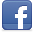 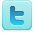 